ANSWERS Metric & Imperial Conversion19.2km£581801440km6660187.5cm, 180cm, 195cm, 175cmMetric & Imperial ConversionMr Martin needs to run 12 miles in training for a half marathon. His phone app only measures in km. How far does he need to run in km? 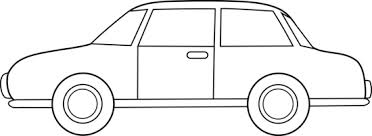 The tank of Mr Martin’s car holds 45 litres. He fills it at a pump which charges £5.80 per gallon. How much does it cost him? A supermarket worker finds a crate of 50 2-litre milk cartons in the warehouse which are off. He records details on a stock write off sheet which asks for the amount in pints. How many pints are written off? A cooking recipe asks for the following measurements: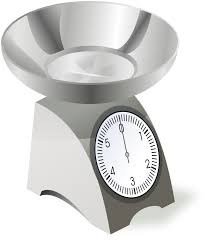 The weighing scales only measure in grams, work out the conversions in the table above. The Land’s End to John O’Groats bike ride is 900 miles long. What is this in km? A 130 litre diesel spill needs to be cleared from the motorway. The highways authority use special boom kits which each absorb 5 Gallons. How many boom kits do they require? 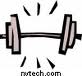 A weightlifter is lifting 300kg, how much is this in pounds?The heights of 4 rugby players are recorded as follows: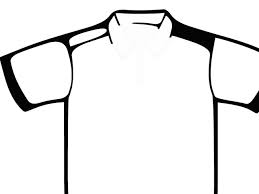 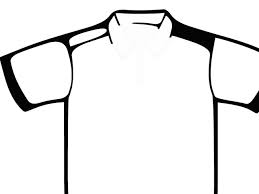 Convert their heights into cm. 8 oz flour2 oz sugar3 oz butter5 oz oats240g60g90g150g8 oz flour2 oz sugar3 oz butter5 oz oats